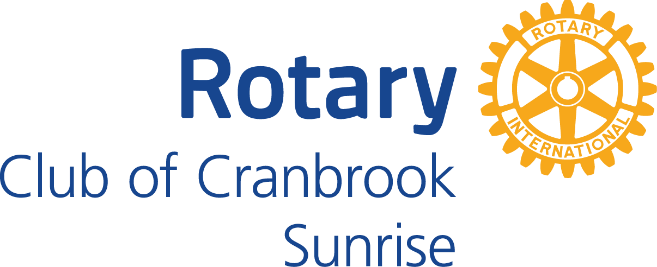 Clare Ramdin Scholarship3rd or 4th or 5th Year2023 Undergraduate Scholarship Application FormFour - $2000 Scholarships to be Awarded APPLICANT:NAME OF ALTERNATE PERSONAL CONTACT: (in case you cannot be reached)HOW DID YOU HEAR ABOUT THE CLARE RAMDIN AND SUNRISE ROTARY SCHOLARSHIP?  Social Media (Facebook, Twitter, Instagram)A Friend A RotarianUniversity or CollegeOther; __________________HIGH SCHOOL INFORMATION:LIST OF POST-SECONDARY INSTITUTIONS ATTENDED AND YEAR(S) ATTENDED: PLEASE ATTACH THE FOLLOWING:A record of marks for the most recent 2 years of post-secondary education.A letter describing your educational goals A letter describing the reason for financial assistanceA letter outlining your community service and volunteer workAny other information you feel would be helpful.Any questions can be forwarded to Arlene Schroh, 250.421.7576 (duckworthcanada@yahoo.ca). Because of the number of applicants, only the successful applicants will be notified.Thank you.NameFirstMiddle Initial LastAddressStreetCityPostal Code Phone Number(s)CellHomeOtherEmailNameFirstMiddle InitialLastAddressStreetCityPostal Code Phone Number(s)CellHomeOtherEmailGraduate High School (Circle One)MBSSHOME SCHOOLPRIVATE SCHOOL (Name of School)Year Graduated Institution NameArea of Study/ MajorYears attendedInstitution NameArea of Study/ MajorYears attendedInstitution NameArea of Study/ MajorYears attendedInstitution NameArea of Study/ MajorYears attended